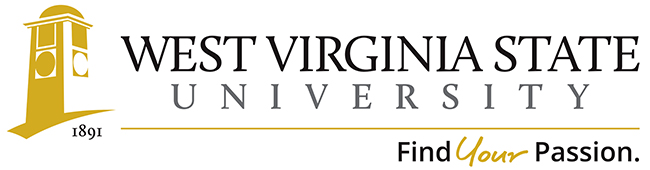 Academic Affairs Assessment of Student LearningReport for Academic Year 2022-2023Department/Program Master of Science Criminal Justice Administration Assessment Coordinator’s Name:  Dr. Leighann J. Davidson, Chair of the CJ DepartmentAssessment Coordinator’s Email Address:  Ljustice1@wvstateu.eduProgram Learning Outcomes (Please list)   Knowledge, Students will describe, demonstrate and apply theories of leadership and administration in the criminal justice system, particularly in the law enforcement field.Critical Thinking, Students will comprehend, apply and synthesize quantitative and/or qualitative research skills with proper data analysis, interpretation of information, analyze and evaluating facts, data, theories and terms.Communication, Students will comprehend, apply and synthesize the ability to communicate using writing, speaking, listening and understanding.1. Which learning outcomes did you measure this past year? [Please indicate whether any of these measures were conducted as follow-up to a previous year’s issues or in response to Program Review. Be specific.]  Fall 2022CJ PLO 1 – CJ 520 – Knowledge of Knowledge & Comprehension Spring 2023CJ PLO 2 – CJ 530 – Critical Thinking of Knowledge & Comprehension	Summer 2023CJ PLO 1 – CJ 660 – Knowledge of Synthesis & Evaluation  2. In which course(s) were assessments conducted? Fall 2022CJ PLO 1 – CJ 520 – Knowledge of Knowledge & Comprehension Spring 2023CJ PLO 2 – CJ 530 – Critical Thinking of Knowledge & ComprehensionSummer 2023CJ PLO 1 – CJ 660 – Knowledge of Synthesis & Evaluation  3. How did you assess the selected program learning outcomes (s)?  (i.e., what did you assess – group project, skills demonstration, presentation, performance, debate, lab experiment, online discussion, etc. and- what tool (measure) did you use – rubric, nationally or state-normed exam, item analysis, pre-posttest design, skills inventory, survey, etc.)  Fall 2022CJ PLO 1 – CJ 520 – Knowledge of Knowledge & Comprehension – Assignment measured through rubricsSpring 2023CJ PLO 2 – CJ 530 – Critical Thinking of Knowledge & Comprehension – Assignment measured through rubricsSummer 2023CJ PLO 1 – CJ 660 – Knowledge of Synthesis & Evaluation – Assignment measured through rubrics4.  How many students were included in the assessment(s) of each PLO in a course?Fall 2022CJ PLO 1 – CJ 520 – Knowledge of Knowledge & Comprehension13 StudentsSpring 2023CJ PLO 2 – CJ 530 – Critical Thinking of Knowledge & Comprehension 12 StudentsSummer 2023CJ PLO 1 – CJ 600 – Knowledge of Synthesis & Evaluation 4 Students5.  How were students selected to participate in the assessment of each outcome (Helpful details might include- whether this assessment represents all students, a sample of students in a class, or a sample of students across sections)?CJ PLO 1 – CJ 520 – This sample of 13 students represents the number of enrolled students completing the assignment.  CJ PLO 2 – CJ 530 – This sample of 12 students represents the number of enrolled students completing the assignment.  CJ PLO 1 – CJ 660 – This sample of 4 students represents the number of enrolled students completing the assignment.6. In general, describe how each assessment tool (measure) was constructed (i.e. in-house, national, adapted).  Fall 2022CJ PLO 1 – CJ 520 – Knowledge assessed through Knowledge & Comprehension =Measured in-house by CJ Faculty  Spring 2023CJ PLO 2 – CJ 530 – Critical Thinking assessed through Knowledge & Comprehension s = Measured in-house by CJ Faculty   Summer 2023CJ PLO 1 – CJ 660 – Knowledge assessed through Synthesis & Evaluation = Measured in-house by CJ Faculty   7. Who analyzed results and how were they analyzed? Fall 2022CJ 520 = Dr. Walter Stroupe graded the research paper, using the assessment rubric adopted by the CJ faculty.  Spring 2023CJ 530 = Dr. Leighann Davidson graded the project, using the assessment rubric adopted by the CJ faculty.  Summer 2023CJ 660 = Dr. Michael Kane graded the project, using the assessment rubric adopted by the CJ faculty.  8. Provide a summary of the results/conclusions from the assessment of each measured Program Learning Outcome. Report scores for this assessment, as well as students’ strengths and weaknesses relative to this learning outcome. Fall 2022CJ PLO 1 Knowledge Assessed through Knowledge & Comprehension = CJ 520. An assignment was evaluated to determine whether students could describe the theories of leadership and administration in the criminal justice system, particularly in the Criminal Justice field.  This assignment was prepared in APA format (8-10 pages).  In order to attain a “B” or above, there needed to be evidence of the ability to design, formulate, analyze, compose and generate an assignment at the minimum 80-89 level.  Rubric will be attached.  		N = 13		Total Scores = 50	50/13 = 3.85The average level of performance of the research paper for CJ 520 Knowledge assessed through Knowledge & Comprehension in Criminal Justice was 3.85 which equates to 80-89 level of performance.  Spring 2023CJ PLO 2 Critical Thinking assessed through Knowledge & Comprehension = CJ 530.   A project was evaluated to determine whether students could exhibit critical thinking through quantitative and/or qualitative research skills with proper data analysis, interpretation of information, analysis and evaluating facts, data, theories and terms.  This assignment was prepared in a project format.  In order to attain a “B” or above, there needed to be evidence of the ability to apply critical thinking skills within the criminal justice system at the minimum 80-89 level.  Rubric will be attached.		N = 12		Total Scores = 47	47/12 = 3.92The average level of performance of the project for CJ 530 Critical Thinking assessed through Knowledge & Comprehension in Criminal Justice was 3.92, which equates to 80-89 level of performance.Summer 2023CJ PLO 1 Knowledge assessed through Synthesis and Evaluation = CJ 660.   A research paper was evaluated to determine whether students could evaluate theories of leadership and administration in the criminal justice system, particularly in the Criminal Justice field.  This assignment was prepared in APA format (8-10 pages).  In order to attain a “B” or above, there needed to be evidence of the ability to design, formulate, analyze, compose and generate an assignment at the minimum 80-89 level.  Rubric will be attached.  		N = 4		Total Scores = 14	14/4 = 3.50The average level of performance of the project for CJ 660 Knowledge assessed through Synthesis and Evaluation in Criminal Justice was 3.50, which equates to 80-89 level of performance.9. What are next steps? (e.g., will you measure this same learning outcome again? Will you change some feature of the classroom experience and measure its impact? Will you try a new tool? Are you satisfied?) The new assessment plan has been implemented and is working well for students and faculty. The Department meets as a group at the beginning of the fall semesters to discuss the results and interpretation of the collected data.  The current assignments and rubrics will remain the same for the upcoming future semesters. For the Fall 2023, Spring 2024, and Summer 2024 semesters, the following courses will be assessed:Fall 2023CJ PLO 1 – CJ 620 –Knowledge of Application & Analysis Spring 2024CJ PLO 2 – CJ 640 – Critical Thinking of Application & Analysis Summer 2024CJ PLO 3 – CJ 610 – Critical Thinking of Synthesis & Evaluation10. Please attach an example of the assessment tool used to measure your PLO(s). These can be added as an appendix, a link to the assessment, or sent separately in email with your report. AttachedCurriculum Map and Assessment AssignmentsFirst Assessment Assignment for CJ 520 Introduction to Criminal Justice AdministrationCJ PLO 1 Knowledge Assessed on Knowledge & ComprehensionDescribe the theories of leadership and administration in the criminal justice system, particularly in the Criminal Justice field.  Assignment:  Students will demonstrate knowledge and comprehension of the theories of administration as well as the positive and negative effects of each theory within the Criminal Justice system and define the concepts of each theory.  The assignment will be detailed in the course syllabus.  All written assignments will be typed in Times New Roman, 12-point font, and APA format.  This assignment will be graded using the following rubric:Rubric: Knowledge/ComprehensionFirst Assessment Assignment for CJ 530 Technology Applications in Criminal JusticeCJ PLO 2 Critical Thinking Assessed on Knowledge & ComprehensionExhibit critical thinking through strategic planning skills using proper data analysis, interpretation of information, analysis and evaluating facts, data, theories and terms for the purpose of policy research.         Assignment:  Students will demonstrate knowledge and comprehension of critical thinking skills through the selection of a topic related to research.  They will develop a research design, analyze data and prepare a written assignment that reports the results and examines the topic from a research methodology perspective.  The assignment will be detailed in the course syllabus.  All written assignments will be typed in Times New Roman, 12-point font, and APA format.  This assignment will be graded using the following rubric:Rubric: Knowledge/ComprehensionThird Assessment Assignment forCJ 660 Crisis Management, Homeland Security and Critical IncidentCJ PLO 1 Knowledge Assessed on Synthesis & EvaluationEvaluate theories of leadership and administration in the criminal justice system, particularly in the Criminal Justice field. Assignment:  Students will demonstrate synthesis and evaluation of the theories of administration by submitting an assignment listing the positive and negative effects each theory has on criminal justice employees.  The assignment will be detailed in the course syllabus.  All written assignments will be typed in Times New Roman, 12-point font, and APA format.  This assignment will be graded using the following rubric:Rubric: Synthesis & EvaluationExcellent(4)Above Average(3)Average(2)Did not meet expectations(1)11x4 = 442x3 = 60x2 = 00x1 = 0Excellent(4)Above Average(3)Average(2)Did not meet expectations(1)11x4 = 441x3 = 30x2 = 00x1 = 0Excellent(4)Above Average(3)Average(2)Did not meet expectations(1)2x4 = 82x3 = 60x2 = 00x1 = 0PLO’sFirst Assessment Knowledge/ComprehensionSecond Assessment               Application/AnalysisThird Assessment Synthesis/EvaluationCJ PLO 1 KnowledgeCourse CJ 520 - Knowledge/Comprehension         Describe the theories of leadership and administration in the criminal justice system, particularly in the Criminal Justice field.       Course CJ 620 - Application/Analysis                           Analyze theories of leadership and administration in the criminal justice system, particularly in the Criminal Justice field.     Course CJ 660 - Synthesis/Evaluation                           Evaluate theories of leadership and administration in the criminal justice system, particularly in the Criminal Justice field.        CJ PLO 2 Critical ThinkingCourse CJ 530 or 600 Knowledge/Comprehension              Exhibit critical thinking through quantitative and/or qualitative research skills with proper data analysis, interpretation of information, analysis and evaluating facts, data, theories and terms.         Course CJ 640 - Application/Analysis   Apply critical thinking skills through quantitative and/or qualitative research skills with proper data analysis, interpretation of information, analysis and evaluating facts, data, theories and terms.                Course CJ 610 - Synthesis/Evaluation   Integrate critical thinking skills through quantitative and/or qualitative research skills with proper data analysis, interpretation of information, analysis and evaluating facts, data, theories and terms.                                 LE PLO 3 CommunicationCourse CJ 540 or 630 Knowledge/Comprehension      Establish the ability to communicate using writing, speaking, listening and understanding. Course CJ 550 or 650 Application/Analysis Employ the ability to communicate using writing, speaking, listening and understanding                       Course CJ 680 - Synthesis/Evaluation   Incorporate the ability to communicate using writing, speaking, listening and understanding              AssessmentCJ PLO 1 KnowledgeExcellent (4)Above Average (3)Average (2)Did not meet Expectations (1)Level of Assessment Knowledge & ComprehensionThe work describes the three primary, historical approaches to administration (scientific, human relations, and systems management). It also includes the definition of all concepts related to each theory.The work describes the three primary, historical approaches to administration (scientific, human relations, and systems management). It also includes the definition of the majority of the concepts related to each theory.The work describes the three primary, historical approaches to administration (scientific, human relations, and systems management). It also includes the definition of some of the concepts related to each theory.The work does not describe the three primary, historical approaches to administration (scientific, human relations, and systems management). It also does not include any definition of the concepts related to each theory.Assessment CJ PLO 2 Critical ThinkingLevel of AssessmentKnowledge & ComprehensionExcellent (4)Above Average (3)Average (2)Did not meet Expectations (1)Examination of topicTopic is thoroughly examined for all research questions assigned including influencing factors, limitations, and suggestions for future research. Topic is examined through a majority of the research questions assigned. Topic is examined through some of the research questions assigned. Topic is not examined through the research questions assigned.  Analysis of dataData analyzed in 3 ways: survey administration, statistical method, and conclusion Data analyzed in 2 of 3 ways: survey administration, statistical method, and/ or conclusionData analyzed in 1 way: survey administration, statistical method, or conclusionData is not analyzed. AssessmentCJ PLO 1 KnowledgeExcellent (4)Above Average (3)Average (2)Did not meet Expectations (1))Level of Assessment Synthesis & Evaluation The work describes the three primary, historical approaches to administration (scientific, human relations, and systems management). It also includes the definition of all concepts related to each theory.The work describes the three primary, historical approaches to administration (scientific, human relations, and systems management). It also includes the definition of the majority of the concepts related to each theory.The work describes the three primary, historical approaches to administration (scientific, human relations, and systems management). It also includes the definition of some of the concepts related to each theory.The work does not describe the three primary, historical approaches to administration (scientific, human relations, and systems management). It also does not include any definition of the concepts related to each theory.